МУНИЦИПАЛЬНОЕ КАЗЕННОЕ ДОШКОЛЬНОЕ ОБРАЗОВАТЕЛЬНОЕ УЧРЕЖДЕНИЕ ДЕТСКИЙ САД КОМБИНИРОВАННОГО ВИДА №4 «РОМАШКА» г.СВЕТЛОГРАД 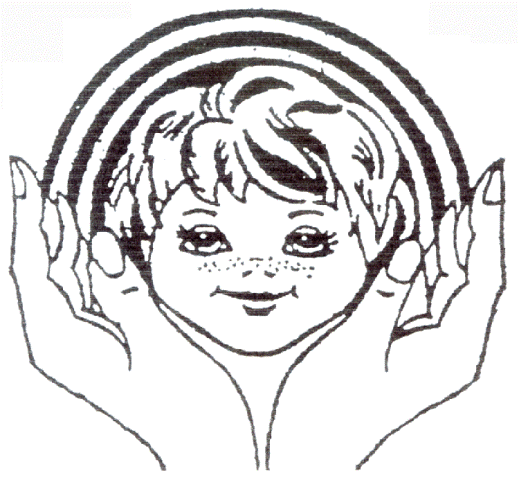                       Заседание № 1Тема:«Здравствуй, здравствуй детский сад!».Светлоград, октябрь 2017 г.«Здравствуй, здравствуй детский сад!».Форма проведения: круглый стол. ЦЕЛЬ: повышение компетентности родителей по подготовке ребенка к детскому саду, а также в период адаптации.Задачи:Познакомить родителей с понятием “адаптация”;Дать рекомендации родителям по подготовке ребенка к детскому саду;Показать различные способы и приемы в воспитании детей раннего возраста;Установливать эмоциональный контакта, партнерских отношений с родителями;Показать возможность доверительного отношения к работникам образовательного учреждения, уважительного отношения к друг другу.Участники: Родители.Знания, умения, навыки и качества, которые актуализируют/приобретут/закрепят/др. родители в ходе заседания:1.Родители актуализируют знания об основных этапах адаптации, 2.Узнают о том, как происходит процесс адаптации детей.3.Познакомятся с тем, как можно помочь ребёнку, адаптироваться при переходе из дома в детский сад.Необходимое оборудование и материалы:Мяч, буклеты и памятки для родителей.Подготовительная работаПодготовка приглашений для родителей;Подготовка буклетов, памяток для родителей ;Разработка сценария собрания.Ход заседанияI. Вводная часть.Добрый вечер, уважаемые родители!Меня зовут Марина Владимировна. Сегодня наша с вами встреча посвящена очень важному вопросу – адаптация к детскому саду. Ваши дети на протяжении 1,5 месяцев посещали детский сад. За этот период многое поменялось и в вашей жизни, и в жизни вашего ребенка.Упражнение «Знакомство».Каждый участник передает друг другу мячик по кругу и называет свое имя и имя своего ребенка. Очень приятно со всеми познакомиться.Приветствовать друг друга можно разными способами: «Здравствуйте», «Привет», Пожать руку, кивнуть. А я предлагаю стать немного ближе друг к другу и поприветствовать с помощью игры «Здравствуй, друг!». Для этого нам нужно разбиться на пары. Повторяйте движения и слова за мной.Здравствуй, друг! (поздороваться за руку)Как ты тут? (руку положить на плечи друг другу)Где ты был? (развести руки в стороны, вопросительный жест)Я скучал! (руки сложить в области груди, сердца)Ты пришел. (показать двумя руками на друга)Хорошо! (обняться).- Скажите, какие изменения произошли в жизни вашего ребенка после поступления в детский сад? Что изменилось в их поведении, какими они стали? Ответы родителей.Вот распространенные изменения, которые отмечаются у ребенка в период адаптации к детскому саду:1.Эмоции ребенка.В первые дни пребывания в саду практически у каждого ребёнка сильно выражены отрицательные эмоции:  от хныканья, "плача за компанию" до постоянного приступообразного плача. Особенно яркими являются проявления страха (малыш боится неизвестной обстановки и встречи с незнакомыми детьми,  а главное, того, что вы забудете о нем, уйдя из сада на работу. Малыш боится, что вы предали его, что не придете за ним вечером, чтобы забрать домой). На фоне стресса у ребенка вспыхивает гнев, который прорывается наружу (ребёнок вырывается, не давая себя раздеть, или даже  бьёт взрослого, собирающегося оставить его).Нередко случается и наоборот, когда можно наблюдать  «заторможенность» детей, как будто эмоций нет вообще. 	На смену отрицательным эмоциям обА иногда и положительные, свидетельствующие о завершении адаптационного периода. Некоторые дети ещё долго будут плакать при расставании, и это не говорит о том, что адаптация идет плохо. Если ребенок успокаивается в течение некоторого времени после ухода мамы, то все в порядке.2.Контакты со сверстниками и воспитателем.Нужно помнить, что малыши играют не вместе, а рядом друг с другом. У них еще не развита сюжетная игра, в которую включались бы несколько детей. Поэтому не стоит расстраиваться, если ваш ребенок пока не играет с другими малышами.О том, что адаптация идет успешно, можно судить по тому, что кроха все охотнее взаимодействует с воспитателем в группе, откликается на его просьбы, следует режимным моментам. 3. Познавательная активность.Первое время познавательная активность бывает снижена или даже вовсе отсутствовать. Иногда ребенок не интересуется даже игрушками. Не решается играть. Многим детям требуется посидеть в сторонке, чтобы сориентироваться в окружающей обстановке.II. Основная часть.1.Какое счастье! Ваш малыш подрос!И многое умеет сам:Играет, ходит, размышляет.Пришла пора ребенка в сад отправить.Тревожно маме, папе, всей семье,Переживает даже серый кот –Малыш сегодня в детский сад идет!Вздыхает мама: «Как он там один?Не плачет ли? Как кушает? Что с ним?Играет ли с детьми?А если плачет? Как же быть?Что делать? Как же все исправить?»Всех адаптация переживать заставит!2. Беседа с родителями.Для каждого родителя именно его ребенок самый лучший, самый добрый, самый красивый, самый умный… Но вот пришло время идти в детский сад. Естественно, мама с папой волнуются. Поступление ребенка в дошкольное учреждение всегда сопровождается психологическими трудностями. Когда малыш отделяется от семьи и идет в детский сад, жизнь его и его родителей значительно меняется. Потребуется какое – то время, чтобы все приспособились к новым жизненным обстоятельствам. При поступлении в детский сад все дети проходят через адаптационный период. Адаптация (от латинского «приспособление») – это сложный процесс приспособления организма к новым условиям, которое проходит на разных уровнях:- Физиологическом – ребенок часто болеет,- Психологическом – ребенок капризничает, плачет, плохо ест, не спит, он может быть агрессивным, подавленным.- Социальном – ребёнок «теряется» в окружающем мире, многое забывает, хуже говорит, не хочет ничего делать из того, что делал раньше.Адаптация может быть:- Лёгкая  (около месяца)- Средняя (два месяца)- Тяжелая (три и более месяца)- И очень тяжелая (около полугода)Факторы, от которых зависит течение адаптационного периода:ВозрастСостояние здоровьяУровень развитияУмение игратьУмение общаться со взрослыми и сверстникамиРежим дня в ДОУ и домаРебенка, впервые пришедшего в группу, страшит неизвестность: его окружают чужие люди, незнакомая обстановка. Он начинает активно обороняться доступными для него способами: громко плачет, кричит, не хочет кушать, спать, идти в туалет и даже пытается убежать. Малыша пугают попытки воспитателя успокоить. Он настолько возбужден, что даже и дома не может успокоиться: вздрагивает во время сна, капризничает, не играет, не отходит от мамы, плохо кушает. Так могут проходить несколько дней и ребёнок от нервных перегрузок, может заболеть. Период привыкания растягивается от нескольких дней до нескольких месяцев. Адаптация – сложный процесс приспособления организма к новым условиям. С поступлением ребёнка в дошкольное учреждение в его жизни происходит множество изменений: строгий режим дня, отсутствие родителей в течение 9 и более часов, новые требования к поведению, постоянный контакт со сверстниками, новое помещение, таящее в себе много неизвестного, а значит, и опасного, другой стиль общения. Все этиизменения обрушиваются на ребёнка одновременно, создавая для него стрессовую ситуацию, которая без специальной организации может привести к невротическим реакциям, таким, как капризы, страхи, отказ от еды, частые болезни, психическая регрессия и т. д. Поэтому очень важно осуществлять плавный переход из семьи в детский сад.3. Чтобы привыкание ребенка к детскому саду проходило как можно быстрее и легче, Вам необходимо придерживаться следующих рекомендаций .Рекомендации родителям.•    Настраивать ребенка на мажорный лад. Внушать ему, что это очень здорово, что он дорос до сада и стал таким большим.•    Не оставлять его в дошкольном коллективе на целый день сразу, как можно раньше забирать домой. Начинайте посещение ДОУ по алгоритму, предложенному специалистами.•    Создать спокойный, бесконфликтный климат для него в семье. Щадить его ослабленную нервную систему.•    Не увеличивать, а уменьшать нагрузку на нервную систему. На время прекратите походы в общественные заведения, в гости. Намного сократите просмотр телевизионных передач.•    Как можно раньше сообщить врачу и воспитателям о личностных особенностях малыша.•    Не кутать своего ребенка, а одевать его так, как необходимо в соответствии с температурой в группе. Посоветуйтесь с воспитателями, они подскажут, как лучше одевать ребенка.•    Создать в воскресные дни дома для него режим такой же, как и в детском учреждении.•    Не реагировать на выходки ребенка и не наказывать его за детские капризы.•    При выявленном изменении в обычном поведении ребенка как можно раньше обратиться к детскому врачу или психологу.•    При выраженных невротических реакциях оставить малыша на несколько дней дома и выполнять все предписания специалиста.III.Подведение итогов заседания.Заканчивая свои рекомендации, хотелось бы заострить Ваше внимание не нескольких моментах.Полная адаптация ребенка к детскому саду возможна не раньше чем через 2-3 месяца. И в течение всего этого периода надо заботиться о том, чтобыребенок не слишком остро ощущал разрыв между своей прежней и теперешней жизнью. Например, старайтесь первое время одевать его в знакомую одежду, дать с собой в садик любимую игрушку. Если ребенок сильно скучает, облегчить его состояние сможет фотография мамы в шкафчике для одежды или под подушкой его кроватки, тому же самому может послужить какая-то небольшая вещь мамы, например: ее шарфик или платочек.Проявляйте как можно больше интереса к его занятиям в детском саду, внимательно выслушивайте его рассказы, сохраняйте рисунки и аппликации, которые он приносит; любознательность, и стремление к действию возникают и развиваются (как и умение говорить или ходить) при доброжелательном и терпеливом участии взрослых, благодаря их постоянным поощрениям. В первое время ребенок может сильно уставать в детском саду: новые впечатления, новые друзья, новая деятельность, большое количество народа. Если ребенок приходит домой измученным и нервным, это еще не значит, что его адаптация проходит тяжело. Просто необходимо время, чтобы малыш привык к новому режиму. Поддерживайте отношения с воспитателем и другими родителями. Интересуйтесь, с кем ваш малыш дружит, приветствуйте и поощряйте дружбу. Участвуйте в жизни малыша, радуйтесь его успехам и творчеству.Помните, что с началом посещения детского сада ребёнок на время лишается физического контакта с матерью. Маленьким детям важно, чтобы их продолжали брать на руки, обнимали, укладывали спать. Поэтому старайтесь уделять больше внимания ребёнку дома, читайте, играйте, смотрите вместе мультики, делайте домашнюю работу. Подчеркивайте, каким большим и умелым стал ваш малыш, как пошел в детский сад, каким он стал сильным, смелым и умным, как многому он  учится каждый день в детском саду. Будьте нежны, терпеливы и доброжелательны. И, скорее всего, стресса, связанного с поступлением в детский сад, удастся избежать.На этом родительское собрание можно считать закрытым. Спасибо за внимание. Здоровья Вам и удачи в воспитании Ваших детей!Решение :1.Принять к сведению советы педагогов, придерживаться советов и рекомендаций . Председатель клуба					______ Кошулько А.ВСекретарь клуба						______ Глущенко М.ВСписок использованной литературы:Багдасарова С.К. Психология и педагогика / С.К. Багдасарова, С.И. Самыгин, Л.Д. Столяренко. - М.: ИКЦ "МарТ", 2006.Виноградова Н.Ф. Советы педагога и психолога. Книга для родителей / Н.Ф. Виноградова, Л.Е. Журова; Под редакцией А.Г. Хрипковой. - М.: Просвещение, 1992. - 16 с.Гуткина Н.И. Психологическая готовность к саду / Н.И. Гуткина. - СПб.: Издательство "Питер", 2007.Зенина Т.Н. Родительские собрания в детском саду. Учебно-методическое пособие / Т.Н. Зенина. - М.: Педагогическое общество России, 2007. - 96 с.Овчарова Р.В. Психологическая готовность к саду / Р.В. Овчарова. - М.: ТЦ "Сфера", 2001.Терлеева А.М. Новые родительские собрания: / А.М. Терлеева. - М.: ВАКО, 2005.Чиркова С.В. Родительские собрания в детском саду. 1 младшая группа / С.В. Чиркова. - М.: Вако, 2009. - 256Уважаемые родители!Приглашаем Вас на первое родительское собраниев МКДОУ ДС №4 « Ромашка » г. СветлоградВместе с Вами мы обсудим очень важные вопросы, волнующие Вас. Познакомим с детским учреждением и людьми, работающими в нем.Приходите, мы очень Вас будем ждать!!!Уважаемые родители!Приглашаем Вас на первое родительское собраниев МКДОУ ДС №4 « Ромашка » г. СветлоградВместе с Вами мы обсудим очень важные вопросы, волнующие Вас. Познакомим с детским учреждением и людьми, работающими в нем.Приходите, мы очень Вас будем ждать!!!Уважаемые родители!Приглашаем Вас на первое родительское собраниев МКДОУ ДС №4 « Ромашка » г. СветлоградВместе с Вами мы обсудим очень важные вопросы, волнующие Вас. Познакомим с детским учреждением и людьми, работающими в нем.Приходите, мы очень Вас будем ждать!!!